ПРОЄКТ № 805 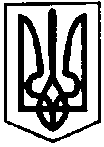 ПЕРВОЗВАНІВСЬКА СІЛЬСЬКА РАДАКРОПИВНИЦЬКОГО РАЙОНУ  КІРОВОГРАДСЬКОЇ ОБЛАСТІ___________ СЕСІЯ ВОСЬМОГО  СКЛИКАННЯРІШЕННЯвід  «__» __________ 20__ року                                                                              №с. ПервозванівкаПро внесення змін до рішенняПервозванівської сільської радивід 21 грудня 2020 року № 69«Про бюджет Первозванівської сільськоїтериторіальної громади на 2021 рік» (11510000000)	                                                                          (код бюджету)Керуючись статтею 43 Закону України «Про місцеве самоврядування в Україні», відповідно статті 78 Бюджетного кодексу України, сільська радаВИРІШИЛА: Внести зміни до показників сільського бюджету, визначених у додатках 2, 3, 5, 6, 7 до рішення Первозванівської сільської ради від 21 грудня 2020 року № 69 «Про бюджет Первозванівської сільської територіальної громади на 2021 рік» та затвердити додатки 1, 2, 3, 4, 5 до даного рішення,  а саме:Здійснити перерозподіл асигнувань, згідно з додатком 1.         2. Затвердити зміни до фінансування сільського бюджету на 2021 рік, згідно з додатком 2.3. Затвердити зміни до розподілу коштів бюджету розвитку на здійснення заходів із будівництва, реконструкції і реставрації об’єктів виробничої, комунальної та соціальної інфраструктури за об’єктами у 2021 році, згідно з додатком 3.4. Затвердити зміни до показників міжбюджетних трансфертів між сільським бюджетом та іншими бюджетами на 2021 рік згідно з додатком 4.5. Затвердити зміни до розподілу видатків місцевого бюджету на реалізацію місцевих (регіональних) програм у 2021 році, згідно з додатком 5. 6. Додатки 1 – 6 до  цього  рішення  є  його  невід’ємною  частиною  і публікуються разом  з даним  рішенням  сільської ради.7.  Визначити одержувачем бюджетних коштів бюджету Первозванівської сільської територіальної громади та замовником робіт ДП «Агентство місцевих автомобільних доріг» в частині співфінансування (50%) виконання робіт з експлуатаційного утримання автомобільних доріг загального користування місцевого значення О120806 від а/д Південий обхід м.Кропивницького-Первозванівка-Калинівка-Сасівка (в межах Кропивницького району) у сумі 200 000 гривень.        8.  Контроль за виконанням даного рішення покласти на постійну комісію сільської ради з питань бюджету, фінансів, соціально-економічного розвитку, інвестиційної політики, законності, діяльності ради, депутатської етики, регуляторної політики, регламенту, регулювання земельних відносин, містобудування, комунальної власності, промисловості, будівництва, транспорту, енергетики, зв’язку, сфери послуг та житлово-комунального господарства.Сільський голова                                                               Прасковія МУДРАК